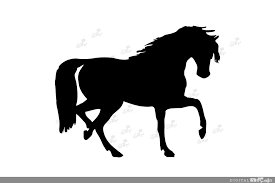 Dreamacres Miniature Horse Show ( To include classes for Shetland Ponies) 21st of August 2016 @Mullingar Equestrian CentreEntries €13 per class JUDGE – JILL ROBINSON FROM ENGLAND (AMHA CARDED JUDGE )MINIATURE HORSE CLASSES - All classes are for miniature horses up to 38’’ at maturity Class 1 – Yearling Colt / Filly / GeldingClass 2 – 2 year old  Colt / Filly / GeldingClass 3 -  Three year old and over Stallion Class 4  - There year old and over Mare Class 5– Gelding Class any age Class 6 – Foal classClass 7 – Amateur stallion class for handlers who have not shown before 1/1/2015 Class 8 – Amateur mare / gelding for handlers who have not shown before 1/1/2015 Class 9  – Amateur youngstock class for handlers who have not shown before 1/1/2015  AMERICAN / FALABELLA CLASSES Class 10 – Amha / AMHR / American Blend youngstock class 3 yrs and underClass 11 – AMHA /AMHR/ American Blend senior stock 4yrs and over  Class 12 – Falabella / Fallabella blend youngstock Class 13 – Falabella / Fallabella Blend Senior class 4 yrs and over  HANDLER CLASSES – YOUNG/NEWCOMER/ AMATEUR Class 14 – Newcommers Class for handlers who started showing since 1/1/2016 – This class is open to all horses but if handler is under 14yrs they must not and handle a colt/ stallion . OPEN TO MINIATURES AND SHETLANDSClass 15 -  Amateur Class for handlers who started showing since 1/1/2015 This class is open to all horses but if handler is under 14yrs they must not and handle a colt/ stallion OPEN TO MINIATURES AND SHETLANDSClass 16 – Young handler class up to 12 years old ( no colts or stallions allowed) OPEN TO MINIATURES AND SHETLANDSCOLOUR SECTION Class 17 – Solid Colour OPEN TO MINIATURES AND SHETLANDSClass 18– Spotted Colour OPEN TO MINIATURES AND SHETLANDSClass 19 – Broken Colour OPEN TO MINIATURES AND SHETLANDSSCALED DOWN HORSE CLASSES Class 20 – Hack TypeClass 21 - Riding HorseClass 22 – Cob / Draft Type OPEN TO MINIATURES AND SHETLANDSClass 23 – Hunter Type OPEN TO MINIATURES AND SHETLANDSSHETLAND PONY CLASSES Shetland and Miniature Shetland ponies up to all Registered and unregistered Shetland ponies up to 42 inches ( if sufficient entries we will split between Registered and unregistered)Class 24 – Shetland  yearling class Class 25-  Shetland  2 and 3 yr old class Class 26 – Shetland Mare class  4yrs and over Class 27 – Shetland Stallion class 4 yrs and overDRIVING CLASSES  Class 28 novice driving class OPEN TO MINIATURES AND SHETLANDSClass 29 open driving class  OPEN TO MINIATURES AND SHETLANDSDriving Championship  to take place straight after the driving classes have finished.JUMPING CLASS Class 30 – Jumping Class   OPEN TO MINIATURES AND SHETLANDSCHAMPIONSHIPSAMATEUR CHAMPIONSHIPYOUNGSTOCK CHAMPIONSHIPSENIOR CHAMPIONSHIPCOLOUR CHAMPIONSHIPSHETLAND CHAMPIONSHIPAMERICAN CHAMPIONSHIPFALABELLA CHAMPIONSHIPSCALED DOWN HORSE CHAMPIONSHIPOVERALL SUPREME CHAMPION OF SHOW 2016 / OVERALL RESERVE CHAMPION OF SHOW 2016 